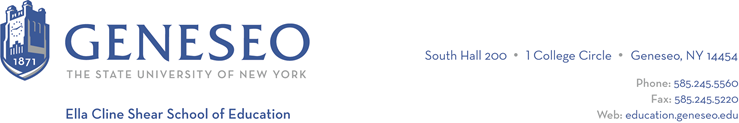 Hello,Below is the weekly newsletter from the Coordinator of Advisement, Certification, and Communication. You’ll find upcoming School of Education events, along with professional development and employment opportunities shared with the SOE Dean’s Office (we don’t vet any of these opportunities, we just post what’s shared with us). If you have any questions or would like to get in touch with the people or organizations offering opportunities, please don’t hesitate to ask. I’m happy to forward any information I have.School of Education Events:For students completing their program this semester, there will be a Certification Information session on Thursday, February 1, 6pm-7pm. The meeting will held via Teams and the meeting ID is: 980512251.Professional Development Opportunities:Carter G. Woodson: Writing Black History into America’s Culture will be an online presentation on Saturday, February 3, 11am-12pm part of The University at Buffalo’s Black History Nerds Saturday School. This presentation delves into the profound legacy of Carter G. Woodson, often hailed as the "Father of Black History," and his pivotal role in shaping America's cultural landscape. Woodson, a pioneering African American historian and scholar, dedicated his life to elevating the historical contributions of Black Americans and advocating for the recognition of Black history within the broader tapestry of American heritage. The presentation aims to inspire reflection, discussion, and a renewed commitment to recognizing the richness of Black history as an integral part of the broader American narrative.The Perry Family Literacy Center is seeking volunteers to assist with tutoring students. They dedicate time to providing 1:1 literacy instruction to students in preK through 3rd grade after the school day. Tutoring takes place at the Perry Elementary School Mondays, Tuesdays, and Wednesdays 3pm-6pm. Volunteers typically sign up for 1-hour time slots, which covers two 30-minute sessions. If you are interested in volunteering, send an email to perryliteracycenter@gmail.com.The 3rd Annual Rochester Antiracist Education Conference registration is OPEN!  Our theme is Joy, Community, Resistance, and Sustainability. Dr. Bettina Love, Dr. Clint Smith, and Dr. Shaun Nelms will keynote with several breakout sessions led by local equity leaders and educators. More information and updates are available on their Facebook Page. Register online.Employment Opportunities:Interviews with Jamestown Public School District - February 8 and 9, 2024. Are you a student teacher, December graduate, or plan to graduate in May 2024? Jamestown Public School District is hiring teachers and will be hosting on campus and virtual interviews on February 8th and 9th.Virtual Interview Event: Thursday, February 8th, 2024; 4 p.m. - 6 p.m. On Campus Interview Event: Friday, February 9th, 2024; 11 a.m. - 2 p.m. (Career Design Center)Please visit their website to see and apply for current teacher vacancies: www.jpsny.org. Contact Shanda Clark at Jamestown Public School District by Friday, February 2nd to schedule your interview at shanda.d.clark@jpsny.org or call 716-483-4290. If you need a quiet space for your virtual interview on February 8th, there is space available in the Career Design Center. Please email careers@geneseo.edu by Friday, February 2nd to request a space. Loudoun County Public Schools is hosting their 5th Annual Diversity Recruitment Experience. The virtual networking event will be Tuesday, February 13th, 5:15-6:30 EST and virtual interviews will be help Thursday, February 15th 4:30pm-7:39pm. These events are specific to those who fall into one of the following:Licensed educators from underrepresented racial/ethnic backgrounds (all endorsement areas)Male Educators who are professionally certified in the following:English Learners (K-8)Elementary (K-5)Grades 6-8: World Languages, CTE, Math, and Science Special Education (all endorsements, all levels) The TIF Program application will close on Friday, January 26. Any interested candidates should submit an application through the Monroe 2-Orleans BOCES TIF Program webpage, linked here: Teacher Immersion Fellows (TIF) Program (monroe2boces.org)Additionally, there will half-hour information sessions next week (Monday - Thursday) from 1:00 - 1:30. These sessions will provide an overview of the program and answer any questions potential candidates may have. Please note that the sessions are being advertised on Handshake. However, these information sessions could be accessed using the Zoom information below as well: URL: https://E2CCB-GST.zoom.us/j/6969465055Meeting ID: 696 946 5055Passcode: TIFPRegistration for Teacher Recruitment Day Opens on Monday, January 22nd and will be held on Tuesday, April 16, 2024, 8:00 a.m. - 4:00 p.m., at the Niagara Falls Convention Center, Niagara Falls, NY. TRD offers an In-Person Interview Job Fair and Early registration is highly recommended. Over 115 schools (82 from NYS) from WNY and across the US will review resumes and may invite you to interview with them! Check the list of participating employers online.Participating in TRD provides the opportunity to interview in person with district representatives for upcoming job openings with the added convenience of all interviews taking place in one central location. Candidate registration ends on April 2. Candidates need to go to CareerEco to register for TRD. Without an uploaded resume, you may not receive interviews. To maximize your interview opportunities early registration is highly encouraged! Candidates must be certified to teach by September 1, 2024. Don't hesitate to contact Career Design with any questions or connect with us during Quick Chats (drop-in hours). Note: For those student teaching during Spring 2024, you will be granted an excused absence to attend this event provided that you submit verification of your registration with your Request for Absence.